                                                     П О М Ш У Ö М                                                                      Р Е Ш Е Н И ЕРеспублика Коми, г.Печора, п.ЧикшиноВ соответствии с Федеральным законом от 06 октября 2003 года № 131-ФЗ «Об общих принципах организации местного самоуправления в Российской Федерации» (в действующей редакции), статьей 35 Устава муниципального образования сельского поселения «Чикшино», Совет сельского поселения «Чикшино» решил:Избрать главой сельского поселения «Чикшино» Гапонько Анастасию Павловну - депутата от избирательного округа № 1.Настоящее решение вступает в силу с момента его принятия.Председательствующий на заседании                                              О.М. Литвин«ЧИКШИНО» СИКТ ОВМÖДЧÖМИНСАСÖВЕТ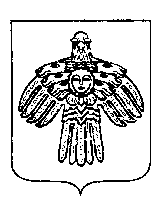 СОВЕТСЕЛЬСКОГО ПОСЕЛЕНИЯ «ЧИКШИНО»от  04  октября  2021 года                           № 4-1/2Об избрании главы сельского поселения «Чикшино» 